               UNIDAD TÉCNICA – PEDAGÓGICA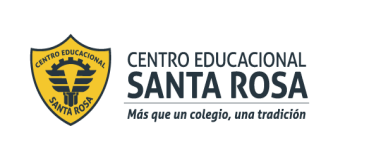                                                                    Departamento de HistoriaRespeto – Responsabilidad – Tolerancia –Resiliencia EVALUACIÓN N°2    DE HISTORIA       1°  MEDIOInstruccionesCompleta la  Línea de Tiempo de Chile, en ella debes  ordenar los  hechos registrados en el recuadro, ellos fueron  vistos en la guía N°3, N°4 y PPTDebe anotar el año y luego el nombre del acontecimiento, por ejemplo 1810: formación de la Primera Junta de Gobierno.Posteriormente utilizar estos 3 colores para pintar las etapas de esta parte de la Historia de nuestro país Ej.:------ Rojo Periodo de Independencia 1810 - 1823------ Verde Periodo de Organización 1823 - 1830------ Azul República Conservadora 1831- 1861LINEA DE TIEMPO DE CHILE: 1810- 1836 1810FormaciónDe la PrimeraJunta de Gob.Trabaje con el esquema y asocie con contenido trabajado en guía N°4 y capsula de Portales.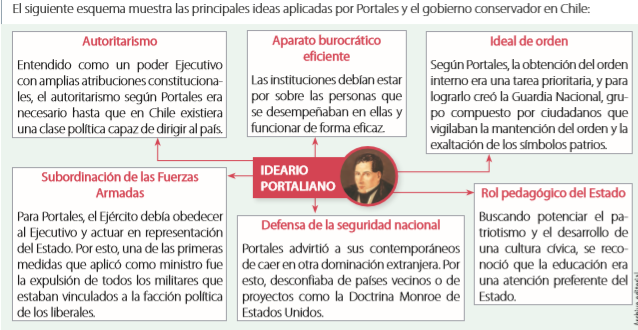 ¿De qué grupo de opinión política era Portales?¿Este personaje era Conservador o Liberal?¿Crees que fue adecuado  o no aplicar este tipo de ideas en nuestro país, una vez que se logró dar una  organización a nuestra nación? Justifica tu respuesta.                            ¿Recuerdas cuando trabajamos los principales desafíos que debieron enfrentar las autoridades nacionales durante el periodo de organización? Relacione con las ideas de Portales y marca si se lograron o no estos desafíos.ES HORA DE JUGAR:InstruccionesNecesitas tener un dado y fichas de distinto color (según número de jugadores)Incorpora en tu juego a personas  de tu familia.Inicia el juego cuando salga el N°6 en el dado, el primer jugador que lo logre, nuevamente tira y comienza a avanzar en los espacios según lo indicado por el dado, (Ej.: 5, avanza 5 espacios)Avanza en el tablero según el número indicado por el dado, ten cuidado que en tu recorrido te encontraras con sorpresas.Debes responder a todas las preguntas que aparezcan en las casillas, si no respondes pierdes una vuelta. Para saber que pregunta corresponden a las imágenes,( ver cuadro bajo del tablero)Gana  el primero que llegue a la meta. Para verificar si respondiste bien mientras jugabas, completa en forma escrita tus respuestas en el espacio del recuadro.TABLERO DE JUEGO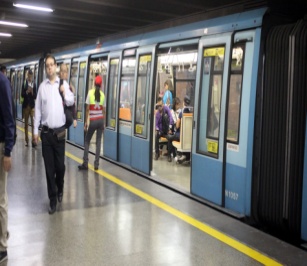 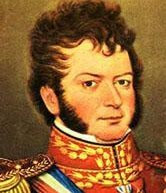 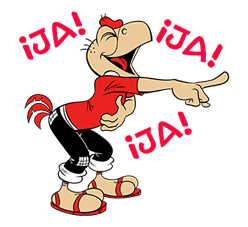 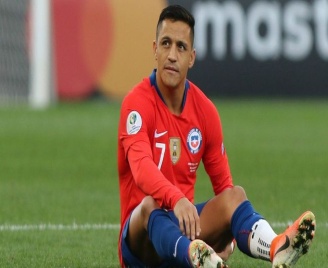 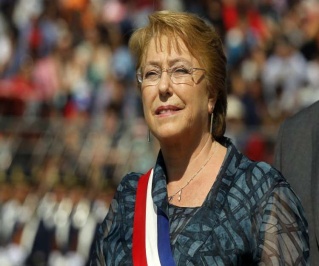 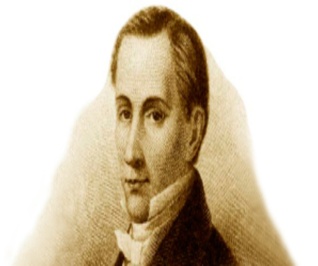 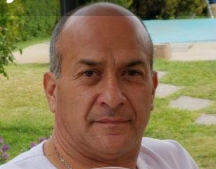 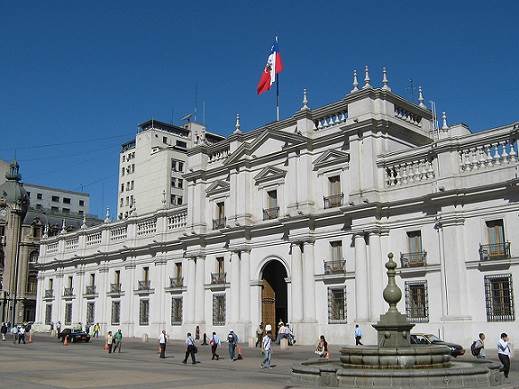 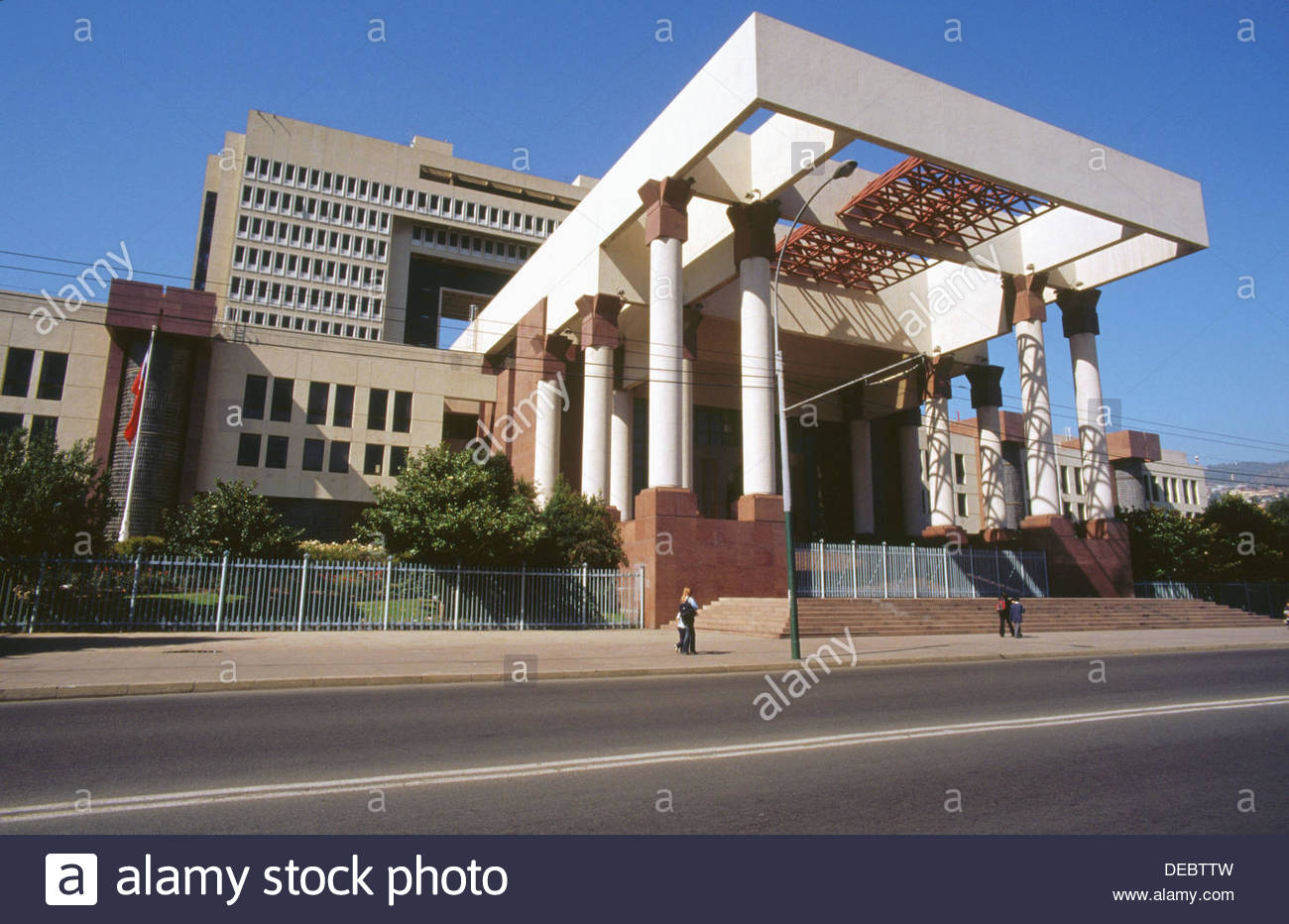 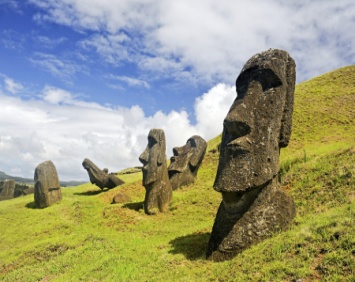 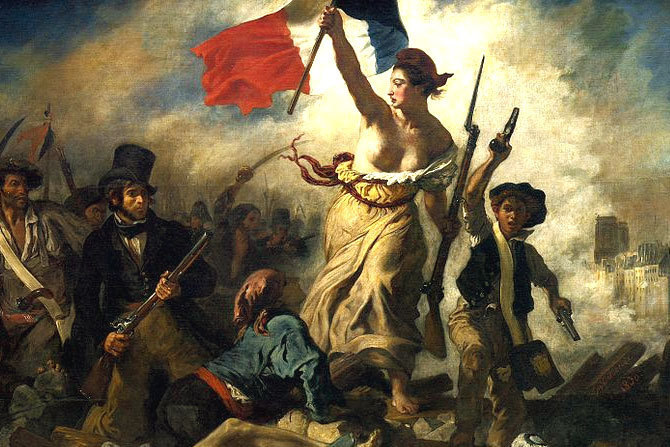 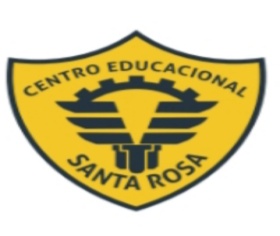 TABLA DE TUS RESPUESTASEnvía tu trabajo al mail jessica.ibarra@cesantarosa.clEl nombre del archivo debe ser tu nombre y curso, Ej.:  Jessica Ibarra 1°CLa nota es individual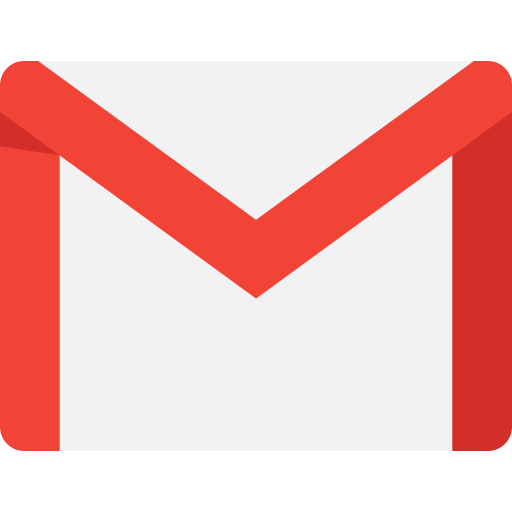 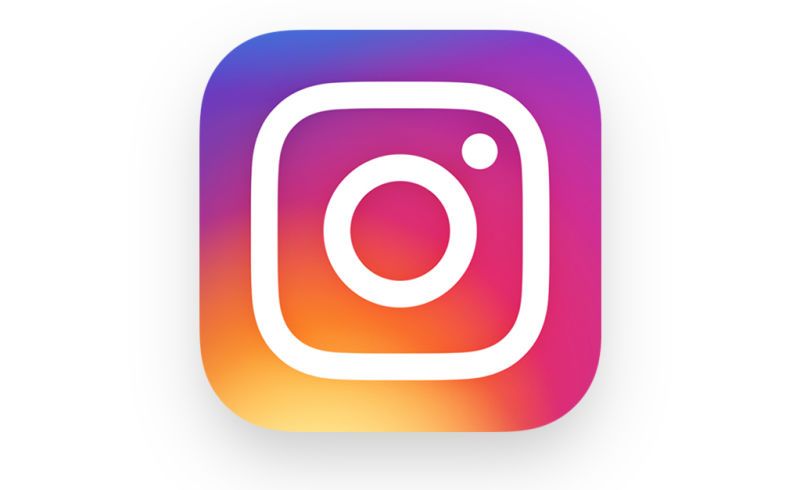 1818 declaración de Independencia de Chile1826 Creación de leyes Federales1823 Surgimiento de grupos de opinión política.1833 Constitución política1831 Gobierno de J.J Prieto1836 Creación de la Confederación Perú - Boliviana1828 Constitución Liberal1830 Batalla de Lircay, triunfo conservador.1823 Constitución Moralista1829 inicio de la Guerra Civil, 1831 Inicio de la República Conservadora1810. primera junta de GobiernoDESAFÍOSSE LOGRA – NO SE LOGRAConciliar las distintas visiones políticaConseguir una situación económica estable.Conformar una identidad propiaDefender el territorio nacionalPREGUNTASRESPUESTAS1. Medio de transporte de la Reg. Metropolitana2.Formula química del agua3.Personaje de historieta chilena4.5. Grupo de opinión al que representaba O’Higgins6.7. Destacado deportista de la selección de futbol de Chile8. Idioma de los Mapuche9. Fue presidenta de Chile10. 11. Líder Estanquero12.13. Poder del Estado que representa la Moneda14. Dirección del Centro Educacional Santa Rosa15. Nombre y cargo del Personaje de nuestro colegio16. En 30 segundos has   abdominales que mas puedasAnotar cantidad que hiciste17. Narración breve, en prosa o en verso  en la que los personajes son animales18. Nombre de los monumentos que se encuentran en la Isla de Pascua19. Grupos de opinión que se enfrentaron en 182920. 21. (-9) +4 =22. Poder del Estado que representa el Congreso Nacional23. Deletrea Hola en Ingles24. Señala las ideas liberales que se defendieron en la Revolución Francesa25.               META25 puntos